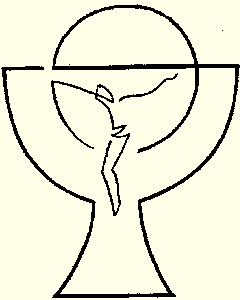 07. - 14. Jänner 2024    Das Ewige Licht wurde gestiftet im Gedenken an: 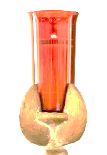            ++ Edeltraud Makouz, Christine Andritsch und Eltern, Maria FindingAus der Pfarrkanzlei: Für Jänner sind Messintentionen sowie das Ewige Licht noch frei. 
Bitte sich zu melden!Sonntag07.01.2024Taufe des Herrn8:30 Hl. Messe++ Nikolaus, Auguste u. Peter Millonig8:30 Hl. Messe in Feistritz; 10:00 Hl. Messe in Göriach; 10:00 Hl. Messe in Passriach/MellwegMontag 08.01.2024---Dienstag09.01.202418:45 Bibelrunde im PfarrhofMittwoch10.01.2024---Donnerstag 11.01.2024 8:30 Hl. Messe in Feistritz/Kapelle, 16:00 Hl. Messe in VorderbergFreitag12.01.202418:00 Totenwachtgebet: + Christian Moritz18:00 Hl. Messe in HohenthurnSamstag 13.01.2024 11:00 Begräbnis: + Christian Moritz16:00 Hl. Messe in Vorderberg; 18:00 Hl. Messe in MellwegSonntag14.01.20242. Sonntag im Jahreskreis10:30 Hl. Messe -  Mitgestaltung: Frauenchor Cantissimo++ Magdalena u. Sebastian Tarmastin ++ für die Verstorbenen des Jahres 2023
8:30 Hl. Messe in Egg und in Göriach; 10:00 Hl. Messe in Feistritz